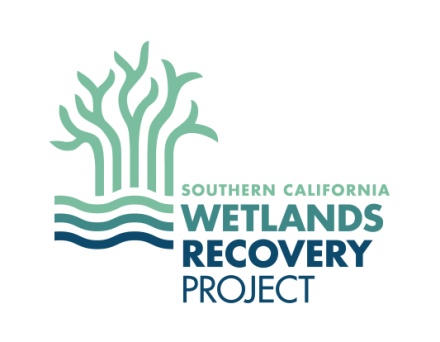 Wetland Advisory Group (WAG) MeetingMonday June 22, 10:00am to 2:00pmMeeting Goals:Agreement on purpose of WAGUnderstanding of purpose of Regional Strategy UpdateProvide feedback on Climate Change Management QuestionsAgreement on Guiding Principles and Fundamental GoalsAgenda:10:00 	Meeting Goals and Purpose, Introduce the WAG Jocelyn Christie, CA Sea Grant Fellow, Coastal Conservancy 	OBJECTIVE:  Agreement on purpose of WAG10:20 	Regional Strategy Update OverviewGreg Gauthier, Coastal Conservancy	OBJECTIVE:  Understanding of purpose of Regional Strategy Update10:45	Science Advisory Panel (SAP) - Progress and Products  Christine Whitcraft, SAP Chair, Cal State Long Beach11:00	WAG Discussion on SAP Products - Climate Change Management QuestionsChristine Whitcraft, SAP Chair, Cal State Long Beach	OBJECTIVE:  Provide feedback on Climate Change Management Questions11:55	Lunch12:25	Wetland Managers Group (WMG) IntroductionCarolyn Lieberman, WMG Chair, U.S. Fish and Wildlife Service12:35	WAG Discussion on WMG Products - Guiding Principles and Foundational GoalsGreg Gauthier, Coastal Conservancy	OBJECTIVE: Agreement on Guiding Principles and Foundational Goals1:45 	Next Steps and Wrap-up 	Jocelyn Christie, CA Sea Grant Fellow, Coastal Conservancy2:00 	Adjourn 